KingdomArchaebacteriaKingdomEubacteriaKingdomProtistaKingdomFungiKingdomPlantaeKingdomAnimaliaProkaryotes or EukaryotesUnicellular or MulticellularEnergy Source/FoodReproduction:  Asexual/SexualImportant Facts or Vocabulary WordsMajor groupsExample Types:1.  2.3.    Kingdom Archaebacteria Continued3 Shapes:1.2.3.3 Arrangements:1.2.3.Kingdom Eubacteria Continued1.  Animal-like    -unicellular and heterotrophs and no cell wall   Ex:  a.           b.  2.  Plant-like   -uni or multi and autotrophs and cell wall of cellulose   Ex:  a.           b.3.  Fungus-like    -decomposersKingdom Protista Continued1.  Zygomycota   a.   b.2.  Ascomycota   a.     b.  3.  Basidiomycota   a.     b.4.  Deuteromycota   a.     b.  Kingdom Fungi Continued1.  Bryophyta   a.     b.   c. 2.  Pterophyta   a.   b.   c.3.  Coniferophyta   a.   b.     c.  4.  Anthophyta   a.   b.   c.  Kingdom Plantae ContinuedInvertebrates:1.  Porifera   a.   b.2.  Cnidaria   a.   b.3.  Platyhelminthes   a.   b.4.  Nematoda   a.   b.5.  Annelida   a.   b.6.  Mollusca   a.   b.7.  Arthropoda   a.   b.8.  Echinoderms   a.Kingdom Animalia ContinuedLabel a typical bacteria cell.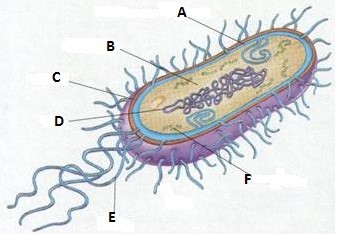 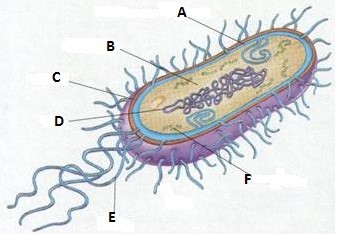 A.B.C.D.E.F.Draw the following examples:1.  Streptococcus2.  Streptobacillus3.  StaphylococcusLabel the amoeba and paramecium.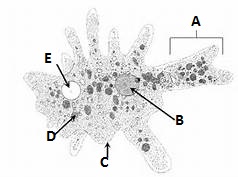 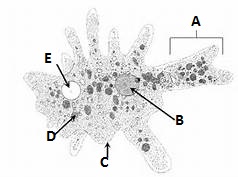 A.B.C.D.E.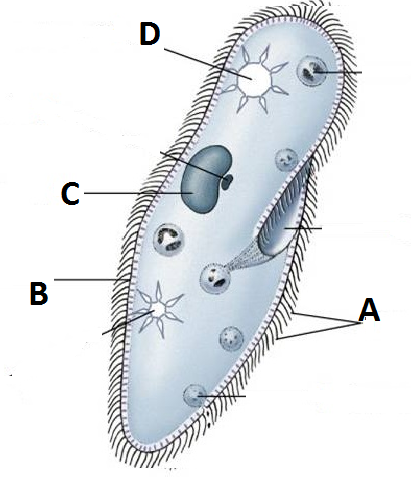 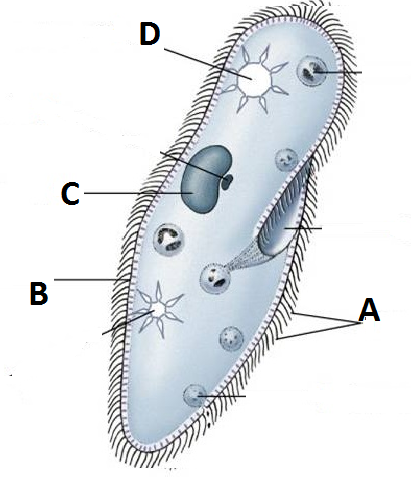 A.B.C.D.Label the mushroom.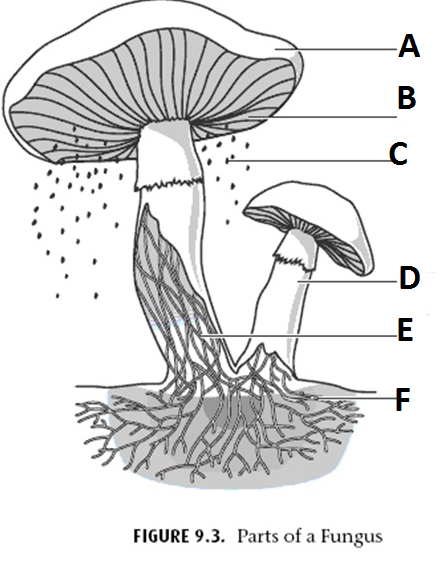 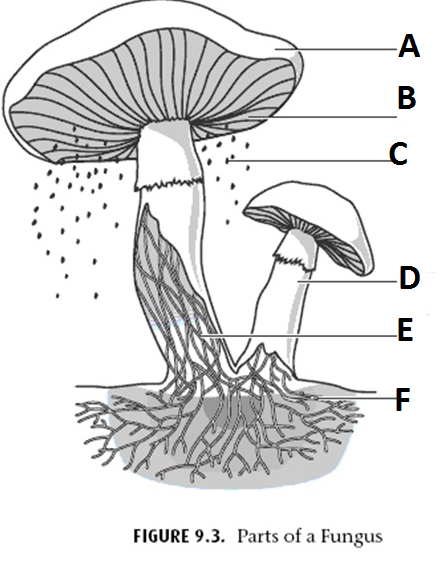 A.B.C.D.E.F.DiagramPhototropism:Diagram Gravitropism:Vertebrates:1.  Agnatha   a.    b.2.  Chondrichthyes   a.   b.3.  Osteichthyes   a.   b.4.  Amphibia   a.   b.5.  Reptilia   a.   b.6.  Aves   a.   b.7.  Mammalia   a.   b.